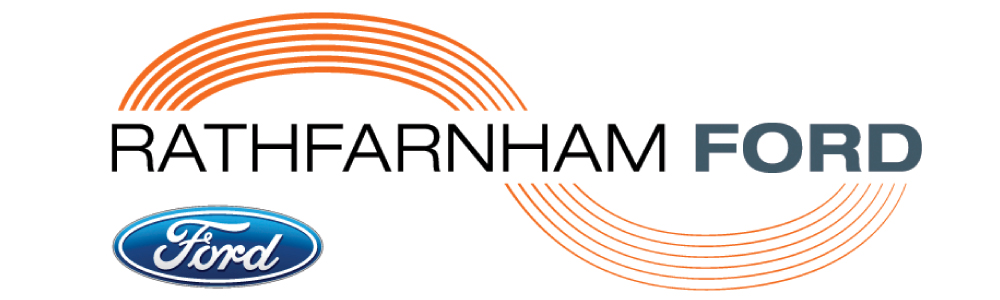 DUBLIN  BAY SAILING CLUB SPRING CHICKEN SERIES 2018SUNDAY 4th FEBRUARY – SUNDAY 11th MARCHNOTICE OF RACE A series of SIX races to be held on Sunday mornings – organised by Dublin Bay Sailing Club.  Racing under modified ECHO.  Cruisers, cruising boats, one-designs and boats that do not normally race are very welcome.First gun 10.10 hrs.Entry fee €60.00 – includes temporary membership of Dublin Bay S.C. and National Y.C. Enter online at www.dbsc.org  . Entry forms in the waterfront clubs. Contact Fintan Cairns – Tel.: 087 243 9208                                           Sailing instructions will be available on Sunday 4th February and will be emailed to entrants beforehand.After sailing, food will be available to competitors in the National Y.C.	     Entries to Donal P. O’Sullivan, 72 Clonkeen Drive, Foxrock, D.18 by Wednesday 31st January. NB Handicaps of late entries will be adjusted accordingly!